报名登记表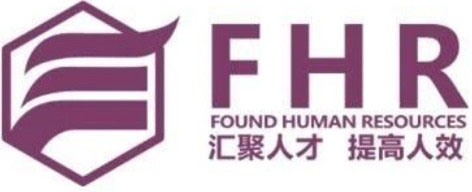 报名登记表报名登记表报名登记表报名登记表报名登记表报名登记表报名登记表报名登记表报名登记表报名序号：         报名岗位：                                  填表日期：     年   月   日报名序号：         报名岗位：                                  填表日期：     年   月   日报名序号：         报名岗位：                                  填表日期：     年   月   日报名序号：         报名岗位：                                  填表日期：     年   月   日报名序号：         报名岗位：                                  填表日期：     年   月   日报名序号：         报名岗位：                                  填表日期：     年   月   日报名序号：         报名岗位：                                  填表日期：     年   月   日报名序号：         报名岗位：                                  填表日期：     年   月   日报名序号：         报名岗位：                                  填表日期：     年   月   日报名序号：         报名岗位：                                  填表日期：     年   月   日姓名性别民族籍贯近期彩照近期彩照出生
年月政治
面貌婚姻
状况联系
电话近期彩照近期彩照毕业
院校专业学历
学位近期彩照近期彩照身份
证号准驾
车型爱好
特长近期彩照近期彩照获得的职业/技能证书获得的职业/技能证书获得的职业/技能证书身高家庭
住址是否退
役军人身体状
况及以
往病史个人
工作/学习
经历时间时间工作/学习单位工作/学习单位工作/学习单位工作/学习单位岗位证明人及联系方式证明人及联系方式个人
工作/学习
经历个人
工作/学习
经历个人
工作/学习
经历个人
工作/学习
经历主要
培训
经历时间时间培训内容培训内容培训内容培训内容是否结业成绩成绩主要
培训
经历主要
培训
经历主要
培训
经历家庭主
要成员姓名与本人关系与本人关系年龄工作单位工作单位工作单位联系方式联系方式家庭主
要成员家庭主
要成员家庭主
要成员职业
规划*必填：请填写本人职业规划，如近期、长期工作或创业计划；期望的工作岗位或行业；期望的薪资待遇等。*必填：请填写本人职业规划，如近期、长期工作或创业计划；期望的工作岗位或行业；期望的薪资待遇等。*必填：请填写本人职业规划，如近期、长期工作或创业计划；期望的工作岗位或行业；期望的薪资待遇等。*必填：请填写本人职业规划，如近期、长期工作或创业计划；期望的工作岗位或行业；期望的薪资待遇等。*必填：请填写本人职业规划，如近期、长期工作或创业计划；期望的工作岗位或行业；期望的薪资待遇等。*必填：请填写本人职业规划，如近期、长期工作或创业计划；期望的工作岗位或行业；期望的薪资待遇等。*必填：请填写本人职业规划，如近期、长期工作或创业计划；期望的工作岗位或行业；期望的薪资待遇等。*必填：请填写本人职业规划，如近期、长期工作或创业计划；期望的工作岗位或行业；期望的薪资待遇等。*必填：请填写本人职业规划，如近期、长期工作或创业计划；期望的工作岗位或行业；期望的薪资待遇等。本人
承诺
事项    本人遵纪守法，无违法犯罪记录，所填写信息准确无误，所提交的证件、资料和照片真实有效，若有虚假，所产生的的一切后果由本人承担。如被聘用，本人保证按期报道，否则取消本人聘用资格。
                                 本人签名：                  年     月     日    本人遵纪守法，无违法犯罪记录，所填写信息准确无误，所提交的证件、资料和照片真实有效，若有虚假，所产生的的一切后果由本人承担。如被聘用，本人保证按期报道，否则取消本人聘用资格。
                                 本人签名：                  年     月     日    本人遵纪守法，无违法犯罪记录，所填写信息准确无误，所提交的证件、资料和照片真实有效，若有虚假，所产生的的一切后果由本人承担。如被聘用，本人保证按期报道，否则取消本人聘用资格。
                                 本人签名：                  年     月     日    本人遵纪守法，无违法犯罪记录，所填写信息准确无误，所提交的证件、资料和照片真实有效，若有虚假，所产生的的一切后果由本人承担。如被聘用，本人保证按期报道，否则取消本人聘用资格。
                                 本人签名：                  年     月     日    本人遵纪守法，无违法犯罪记录，所填写信息准确无误，所提交的证件、资料和照片真实有效，若有虚假，所产生的的一切后果由本人承担。如被聘用，本人保证按期报道，否则取消本人聘用资格。
                                 本人签名：                  年     月     日    本人遵纪守法，无违法犯罪记录，所填写信息准确无误，所提交的证件、资料和照片真实有效，若有虚假，所产生的的一切后果由本人承担。如被聘用，本人保证按期报道，否则取消本人聘用资格。
                                 本人签名：                  年     月     日    本人遵纪守法，无违法犯罪记录，所填写信息准确无误，所提交的证件、资料和照片真实有效，若有虚假，所产生的的一切后果由本人承担。如被聘用，本人保证按期报道，否则取消本人聘用资格。
                                 本人签名：                  年     月     日    本人遵纪守法，无违法犯罪记录，所填写信息准确无误，所提交的证件、资料和照片真实有效，若有虚假，所产生的的一切后果由本人承担。如被聘用，本人保证按期报道，否则取消本人聘用资格。
                                 本人签名：                  年     月     日    本人遵纪守法，无违法犯罪记录，所填写信息准确无误，所提交的证件、资料和照片真实有效，若有虚假，所产生的的一切后果由本人承担。如被聘用，本人保证按期报道，否则取消本人聘用资格。
                                 本人签名：                  年     月     日资格
审核
意见
                                
                               
                              审核人签名：                 年     月     日
                                
                               
                              审核人签名：                 年     月     日
                                
                               
                              审核人签名：                 年     月     日
                                
                               
                              审核人签名：                 年     月     日
                                
                               
                              审核人签名：                 年     月     日
                                
                               
                              审核人签名：                 年     月     日
                                
                               
                              审核人签名：                 年     月     日
                                
                               
                              审核人签名：                 年     月     日
                                
                               
                              审核人签名：                 年     月     日备注紧急联系人紧急联系人姓名电话注：除报名序号和审核意见由资格审查工作人员填写外，其他项目均由报考人员填写，照片背面须写上考生姓名。注：除报名序号和审核意见由资格审查工作人员填写外，其他项目均由报考人员填写，照片背面须写上考生姓名。注：除报名序号和审核意见由资格审查工作人员填写外，其他项目均由报考人员填写，照片背面须写上考生姓名。注：除报名序号和审核意见由资格审查工作人员填写外，其他项目均由报考人员填写，照片背面须写上考生姓名。注：除报名序号和审核意见由资格审查工作人员填写外，其他项目均由报考人员填写，照片背面须写上考生姓名。注：除报名序号和审核意见由资格审查工作人员填写外，其他项目均由报考人员填写，照片背面须写上考生姓名。注：除报名序号和审核意见由资格审查工作人员填写外，其他项目均由报考人员填写，照片背面须写上考生姓名。注：除报名序号和审核意见由资格审查工作人员填写外，其他项目均由报考人员填写，照片背面须写上考生姓名。注：除报名序号和审核意见由资格审查工作人员填写外，其他项目均由报考人员填写，照片背面须写上考生姓名。注：除报名序号和审核意见由资格审查工作人员填写外，其他项目均由报考人员填写，照片背面须写上考生姓名。